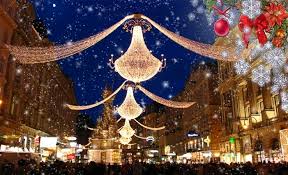 Adventní VídeňSobota 30. 11., 7. 12., 14. 12. 2013Cena: 540 KčZahrnuje dopravu autokarem, služby průvodce, pojištění CK pro případ úpadku)Nezahrnuje pojištění léčebných výloh 30 KčOdjezd v 6:00 z Havlíčkova Brodu naproti hotelu Slunce (jiná nástupní místa možná).